Religious education Classes are from 10:30-11:45 am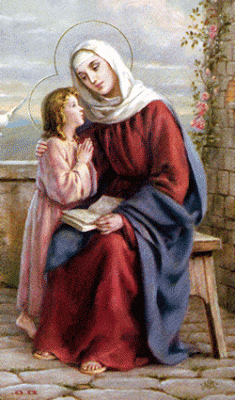 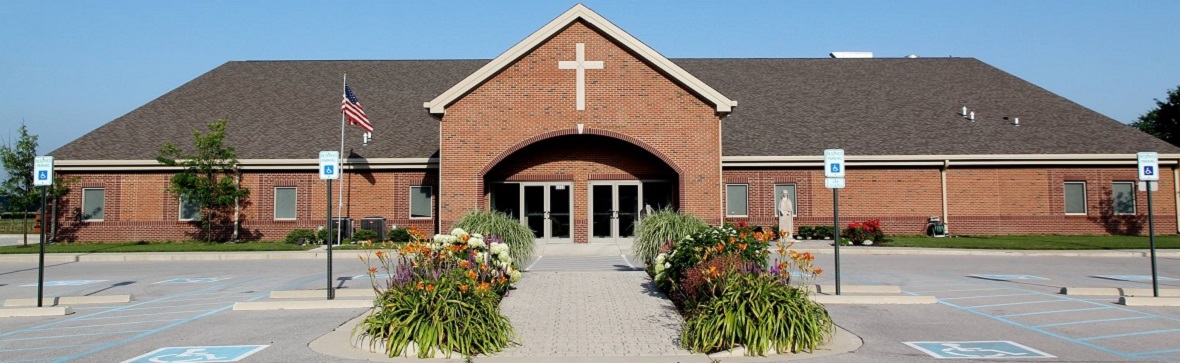 